Roches sédimentairesExp 2,9SciencesPrésenté à :Daniel BlaisPar :Marc-Olivier DrouinESVMSI 226 octobre 2018Observation : Si on a des roches et une loupe on va parler de roches sédimentaires.Interrogation : Parmi ces roches lesquels sont des roches sédimentaire?Hypothèse : Je suppose que les inconnues # 51,55, 84 sont des roches sédimentaires.Matériel : Loupe Inconnue # 51, 53, 55, 73, 75, 82, 84, 85Manipulation : On regarde les roches une à la fois et on veut trouver les strates.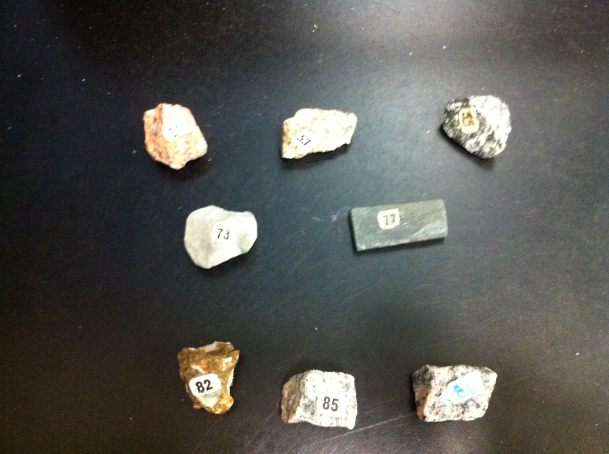 Résultats :       Roches sédimentairesAnalyse : D’après mes résultats les inconnues # 73 et 75 sont sédimentaire parce qu’il n’a pas de cristaux de visibles.Conclusion : Mon hypothèse est fausse.InconnueCristaux51hasard53hasard55hasard73invisible75invisible82orienté84orienté85orienté